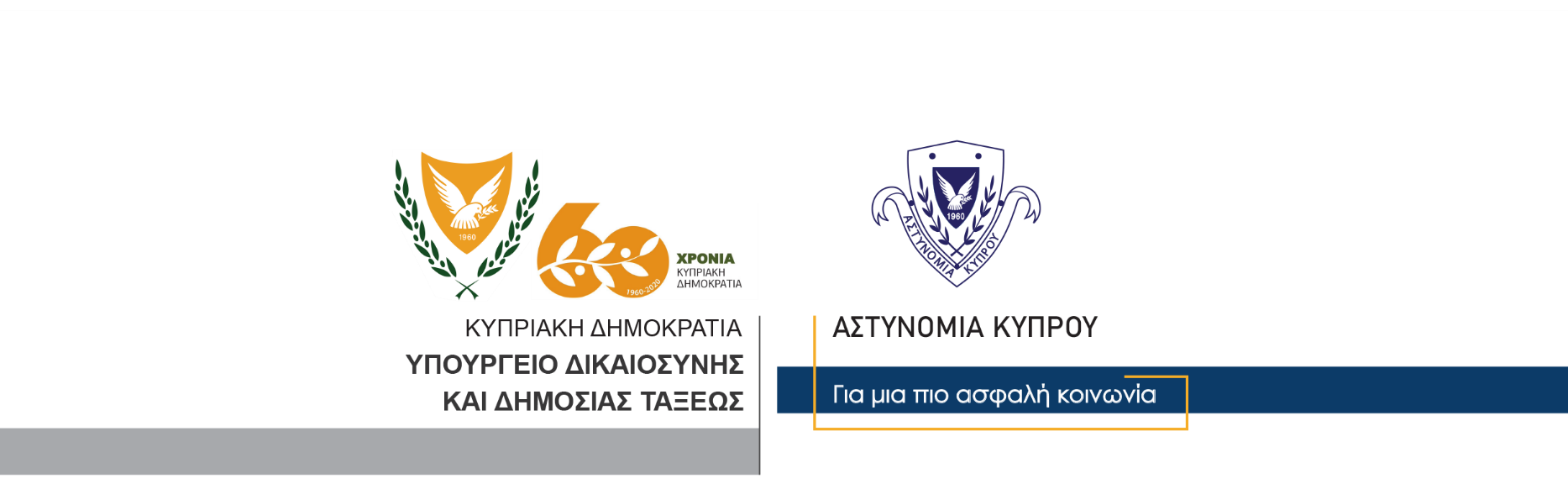 10 Δεκεμβρίου, 2020Δελτίο Τύπου 1Οπλοφορία προς διέγερση τρόμου – Συνελήφθη 30χρονοςΣτη σύλληψη 30χρονου προχώρησε τα ξημερώματα σήμερα η Αστυνομία, στο πλαίσιο διερεύνησης υπόθεσης που αφορά συνωμοσία προς διάπραξη κακουργήματος και πλημμελήματος, παράνομης κατοχής, μεταφοράς και χρήσης πυροβόλου όπλου και εκρηκτικών υλών και οπλοφορίας προς διέγερση τρόμου.Σύμφωνα με καταγγελία που έγινε στην Αστυνομία, γύρω στις 7 χθες το απόγευμα, ο 30χρονος μαζί με δεύτερο άγνωστο πρόσωπο, μετέβησαν σε οικία στη Λεμεσό, όπου ο 30χρονος ενώ βρισκόταν στη βεράντα της εν λόγω οικίας και αφού αντιπαρατέθηκε με ένοικο της οικίας, φέρεται να έριξε ένα πυροβολισμό στον αέρα με κυνηγετικό όπλο. Εκ πρώτης όψεως, αιτία της αντιπαράθεσης φαίνεται να είναι οικονομικοί λόγοι. Ο 30χρονος, συνελήφθη τα ξημερώματα σήμερα με δικαστικό ένταλμα και τέθηκε υπό κράτηση για διευκόλυνση των ανακρίσεων. Το ΤΑΕ Λεμεσού διερευνά την υπόθεση.  Κλάδος ΕπικοινωνίαςΥποδιεύθυνση Επικοινωνίας Δημοσίων Σχέσεων & Κοινωνικής Ευθύνης